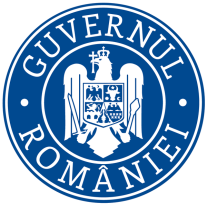           Ministerul Mediului, Apelor și Pădurilor   Agenţia Naţională pentru Protecţia MediuluiConform prevederilor Hotărârii Guvernului nr. 1076/2004 și în urma luării deciziei etapei de încadrare în cadrul Comitetului Special Constituit din data de 25.04.2023 aveţi obligaţia de a informa publicul asupra deciziei etapei de încadrare, în termen de 3 zile de la primirea anunţului, prin publicare în presa locală în limba română şi în limba maghiară, prin afişarea acestuia la sediul propriu şi pe pagina proprie de internet, conform modelului prezentat de mai jos:Parohia Romano-Catolică Mădăraș, Parohia Romano-Catolică Capela Sf. Anton, Parohia Romano-Catolică Dănești și persoanele fizice anunţă publicul interesat asupra deciziei etapei de încadrare în cadrul planurilor care nu necesită efectuarea evaluării de mediu și evaluare adecvată pentru amenajamentul silvic U.P. III Parohii pe o suprafață totală de 102,6 ha, pe teritoriul administrativ al comunelor Mădăraș, Dănești, Tomești. Documentaţia care a stat la baza deciziei privind etapa de încadrare poate fi consultată la sediul Agenţiei pentru Protecţia  Mediului Harghita din Miercurea Ciuc, str.Márton Áron, nr.43, în zilele luni-joi între orele 800-1630, vineri între orele 800-1400. Observaţiile justificate ale publicului pentru reconsiderarea deciziei luate ca urmare a parcurgerii etapei de încadrare se primesc zilnic, la sediul Agenţiei pentru Protecţia  Mediului Harghita, în termen de 10 zile calendaristice de la data publicării anunţului; Tel: 0266-312454; 0266-371313; fax: 0266-310041. Proiectul deciziei etapei de încadrare se află la următoarea adresă de internet: apmhr.anpm.ro/Reglementări/Avizul de mediu.Csíkmadarasi Római Katolikus Parókia, Szent Antal Kápolna Római Katolikus Plébánia, Csíkdánfalvi Római Katolikus Parókia és a magánszemélyek értesítik az érdekelteket, hogy az U.P. III Parohii erdészeti üzemtervét Csíkmadaras, Csíkdánfalva, és Csíkszenttamás adminisztratív területén (102,6 ha-on) a Hargita Megyei Környezetvédelmi Ügynökség a környezetre és természetre jelentős hatást nem gyakorló stratégiai tervek közé sorolta, melyek esetében nem szükséges, környezeti hatásvizsgálat elkészítése. A döntés alapjául szolgáló ügyiratcsomó megtekinthető a Hargita Megyei Környezetvédelmi Ügynökség székhelyén, hétfő - csütörtök 800-1630 óra között, pénteken 800-1400 óra között. Az érintettek észrevételeiket e döntéssel kapcsolatosan a hirdetés megjelenésétől számított 10 napon belül nyújthatják be a Hargita Megyei Környezetvédelmi Ügynökséghez, Csíkszereda, Márton Áron utca 43 szám alatt; Tel: 0266 - 312454; 0266 - 371313; fax:0266 – 310041. A döntés tervezete megtalálható az Ügynökség internetes oldalán: apmhr.anpm.ro/Reglementări/Avizul de mediu.  Anunţul apărut în presă și avizul de la ANANP se va depune la Agenţia pentru Protecţia Mediului Harghita.DIRECTOR EXECUTIV                                                     		ŞEF SERVICIU C.F.M.ing. DOMOKOS László József                                                	ing. SZABÓ SzilárdÎNTOCMIT				geogr. MIHÁLY István						AGENŢIA PENTRU PROTECŢIA MEDIULUI HARGHITAAGENŢIA PENTRU PROTECŢIA MEDIULUI HARGHITAAGENŢIA PENTRU PROTECŢIA MEDIULUI HARGHITANr.:Nr.:984 din 28.04.2023Către:Către:S.C. BENEDEK SYLWORKS S.RR.L.Referitor la:Referitor la:Informarea publicului privind decizia de încadrare ale amenajamentului silvic U.P. III Parohii